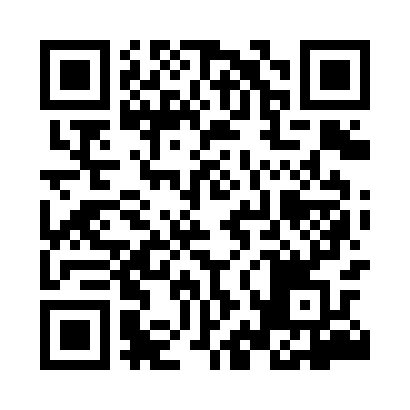 Prayer times for Hamtic, PhilippinesWed 1 May 2024 - Fri 31 May 2024High Latitude Method: NonePrayer Calculation Method: Muslim World LeagueAsar Calculation Method: ShafiPrayer times provided by https://www.salahtimes.comDateDayFajrSunriseDhuhrAsrMaghribIsha1Wed4:215:3411:493:026:047:142Thu4:205:3411:493:036:057:143Fri4:205:3311:493:036:057:144Sat4:195:3311:493:046:057:145Sun4:195:3311:493:046:057:156Mon4:185:3211:493:056:057:157Tue4:185:3211:493:056:057:158Wed4:175:3211:493:056:067:169Thu4:175:3111:493:066:067:1610Fri4:175:3111:483:066:067:1611Sat4:165:3111:483:076:067:1612Sun4:165:3111:483:076:067:1713Mon4:165:3011:483:086:077:1714Tue4:155:3011:483:086:077:1715Wed4:155:3011:483:086:077:1816Thu4:155:3011:483:096:077:1817Fri4:145:3011:483:096:077:1818Sat4:145:2911:493:106:087:1919Sun4:145:2911:493:106:087:1920Mon4:135:2911:493:106:087:1921Tue4:135:2911:493:116:087:2022Wed4:135:2911:493:116:097:2023Thu4:135:2911:493:126:097:2124Fri4:135:2911:493:126:097:2125Sat4:125:2911:493:126:097:2126Sun4:125:2911:493:136:107:2227Mon4:125:2911:493:136:107:2228Tue4:125:2911:493:146:107:2229Wed4:125:2911:503:146:107:2330Thu4:125:2911:503:146:117:2331Fri4:125:2911:503:156:117:23